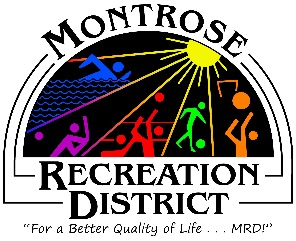 Master Plan Meeting Growth CommitteeWednesday, May 7, 2021 at 1:00pm  Montrose Community Recreation Center16350 Woodgate Road Montrose CO 81401Attendees: Status/Update; Progress report of outstanding itemsMonthly formal report to elected officials – Jim will give this update to City  Council at next work session.  Focus Groups;Update on attendees, roles and assignments – went over stakeholders meeting schedule.  We will no longer offer 9am zoom calls. Only had one person sign up, that person will be offered another choice. Logistics overview – will need IT set up on May 12 and 18. Mari went over the schedule for the day.  Asked for assistance with a few items like CRC tours on the 12th and the 18th. Virtual Public MeetingsRun through presentation finalize questionsGrowth Committee questioned the demographic slides.  Felt that this data was not accurate for our area.  Slide #27, goal of 375 completed surveys seems low.  Add “minimum” Poll 2 “which park amenities do you use….”?  Take out shoreline access change to “river/lake access”, bocce ball, add “other”, add “multiple” choices to some slides.  Add slide 31, CRC and Field HouseSlide on Poll 3, “three most preferred ways to learn……” add 
programs” to this.  Add “visitor’s center”.  Discuss; MRD or City mentioned on slides – Slide on Pol 3, slide 35, leave MRD on Poll 4 – which three amenities are you……”.  Change to say “are you interested in adding ” add “outdoor pool, splash pad”.  Add “outdoor fitness/obstacle courses”.  Poll 4 What are the tree most important improvements…..”  add “programing”Delete “which three amenities are you”  and add a slide on programing.  Youth programs, adult programs, Poll 5 – take out the word “value” Most people don’t know if they are using City or MRD park/facility/trail. Leave questions generic. Use “Montrose Community” rather than MRD. Next steps, “look for upcoming app, Happifeet”. Look at Makemymontrose updatesLogistics overview - Marketing – get the word out! Friday, May 21, Logan Simpson will be onsite to talk about intercept surveys. Public EngagementOutcomes from virtual Public Meetings - Future engagement; Website; Makemymontrose.com to watch presentationOnline survey – more comprehensiveHAPPiFEETIntercept surveysNext MeetingsProposed, Thursday May 27 at 2pmThursday, June 17 at 2pmThursday, July 15 at 2pm Montrose Community Recreation Center16350 Woodgate Road Montrose CO 81401